УКРАЇНАПОЧАЇВСЬКА  МІСЬКА  РАДАВИКОНАВЧИЙ КОМІТЕТР І Ш Е Н Н Явід     травня 2021 року                                                                ПроектПро погодженняПоложення про відділ соціальної роботи КУ «Центр надання соціальних послугПочаївської міської ради	Розглянувши лист комунальної установи «Центр надання соціальних послуг Почаївської міської ради» про погодження Положення про відділ соціальної роботи, проаналізувавши дане положення та керуючись Законом України  «Про соціальні послуги», постановою КМУ від 03.03.2020 року №177 «Деякі питання діяльності центрів надання соціальних послуг»,  Законом України «Про місцеве самоврядування в Україні», виконавчий комітет міської радиВИРІШИВ:Внести зміни в пункт 6.11.: слова «… з місцевими органами виконавчої влади …» замінити на «… з виконавчими органами Почаївської міської ради…». Погодити Положення про відділ соціальної роботи комунальної установи «Центр надання соціальних послуг Почаївської міської ради», що додається.Контроль за виконанням даного рішення покласти на начальника відділу соціального захисту населення та праці Почаївської міської ради.Міський голова                                                       Василь БОЙКОКасаткін Б.С.Бондар Г.В.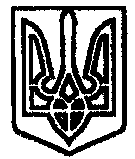 